Full paper titleAuthor 1a, Author 2b, Author 3ba – Affiliation 1 in italics, E-mail contact for 1st author onlyb – Affiliation 2 & 3 in italicsPlease restrict your document to 6-10 pages. These guidelines are intended to create consistency for all papers. Please comply with the guidelines, as illustrated by this template.  Use 1” (2.54 cm) margins, Calibri 11-point font (Title is 14pt), single spacing, no page numbers, single column layout, and leave 1-line empty between paragraphs.  Citations should be per APA 7 format: (Author, year), (Author 1 & Author 2, year), (Author 1, et al., year).  A reference may be, for example (Khalid & Helander, 2004).ABSTRACTSummarize the content of the paper in short terms, i.e. 150-250 words. The abstract will also be published in the conference Book of Abstracts.KEYWORDS: include 3 to 6 keywords, separated by commas.BACKGROUNDExplain the overall purpose of the study and justify your research objective(s). METHODOLOGYExplain the design of the study, which approach and methods you have applied. If appropriate provide information about your test subjects, e.g. gender, age, experience. You may deviate or add to these headers if your paper requires it. For example, for a theoretical work, other titles may be appropriate. Please retain the look & feel of the template.RESULTSDescribe your results here.You may include figures and tables following the format of Figure 1 and Table 1 (caption is Calibri 9pt). Do not forgot to refer to the figures and tables in your text. All tables and figures should fit in a way that is consistent with the look & feel of the template, including respecting page margins. There should be no hyperlinks (to images etc.); these must be “embedded” into the submitted file.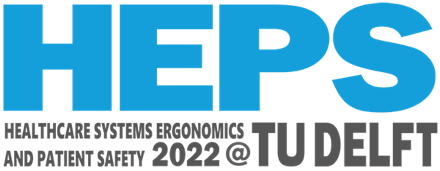 Figure 1. Conference logo of HEPS2022Table 1. Overview of the special sessions and review process of HEPS2022DISCUSSIONInterpret results, limitations, strengths, next steps, etc.CONCLUSIONSSummarize the main findings of your research. ACKNOWLEDGEMENTSIf applicable, include funding agencies and significant contributions of others beyond co-authorship. REFERENCES (APA 7 format)Khalid, H.M., & Helander, M.G. (2004). A framework for affective customer needs in product design. Theoretical Issues in Ergonomics Science, 5, 27-42.Number of special sessionsNumber of abstracts receivedNumber of reviewers1010148